МБОУ «Сетоловская СОШ»Внеурочная деятельностьКурс «Практическая биология»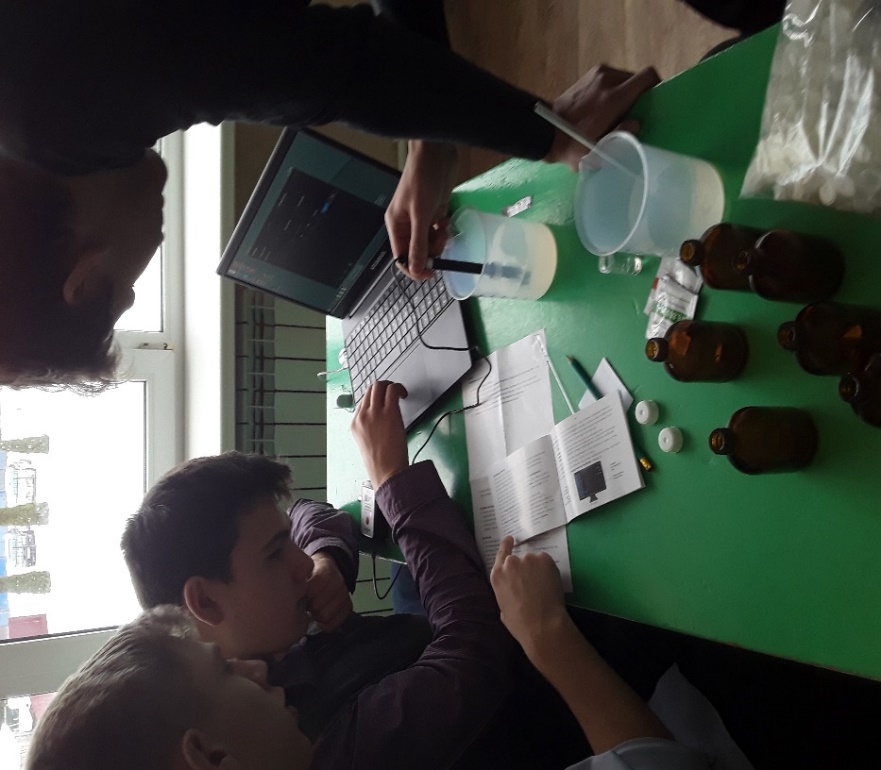 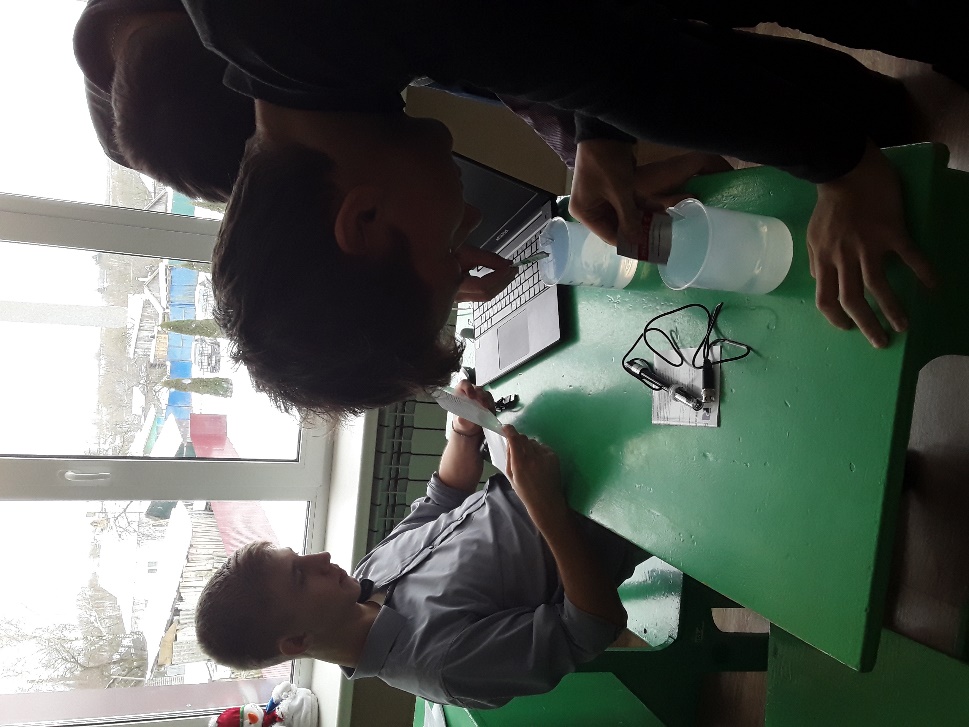 Определение PH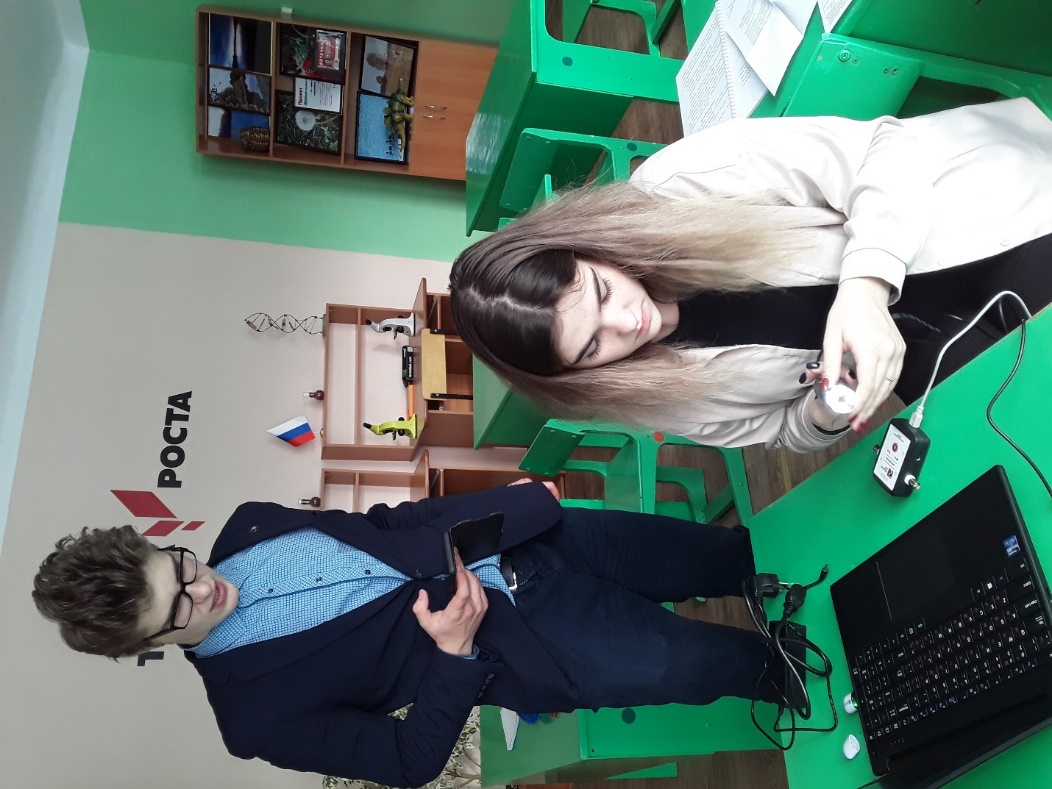 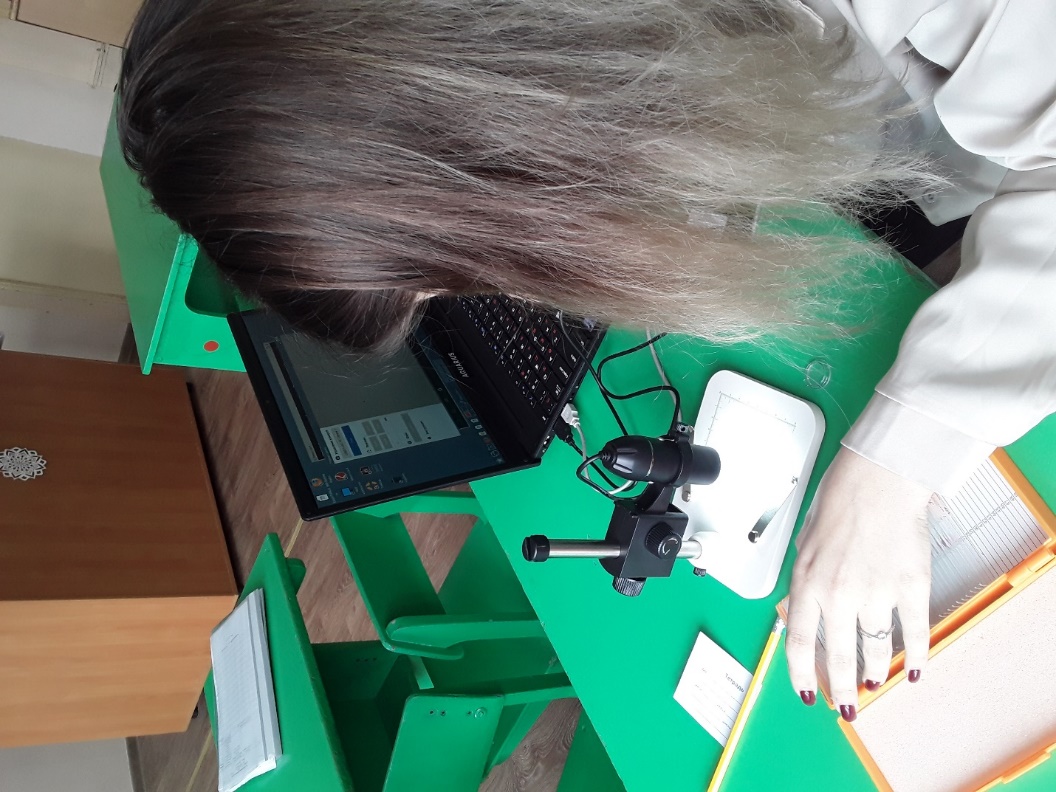 Работа с видеокамерой.